В нашей школе   с 16 сентября  прошла областная акция «Белый цветок». Все учащиеся приняли самое активное участие. В результате было собрано 5 тысяч. Все собранные средства были  переданы  в собор Владимирской Иконы Божьей Матери. Данные средства пойдут на лечение онкологически  больных детей.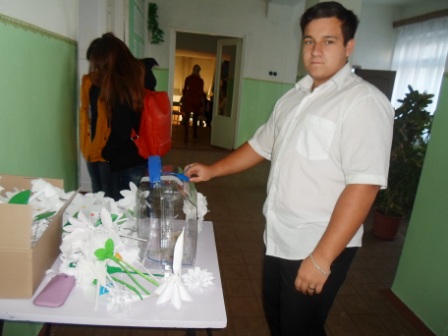 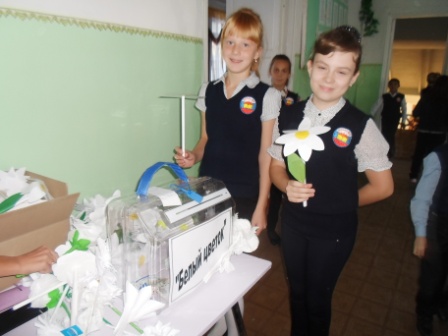 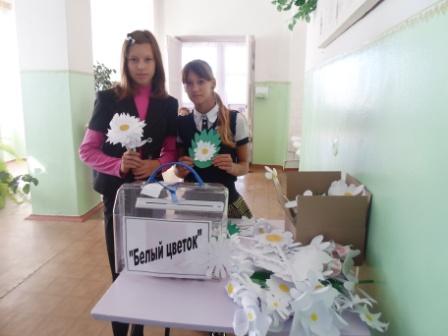 